RELATÓRIO DE RECEBIMENTO DE ANIMAIS SILVESTRES DO MÊS DE JULHO PROVENIENTES DO MUNICÍPIO VALINHOSTABELA RESUMORELAÇÃO DE ÓBITOS DE ANIMAIS SILVESTRESTABELA RESUMOANIMAIS SILVESTRES PROVENIENTES DO MUNICÍPIO VALINHOS QUE PERMANECEM EM PROCESSO DE REABILITAÇÃO NA ASSOCIAÇÃO MATA CILIARRELATÓRIO FOTOGRÁFICO DE ANIMAIS SILVESTRES NO MÊS DE JULHO DO MUNICÍPIO DE VALINHOS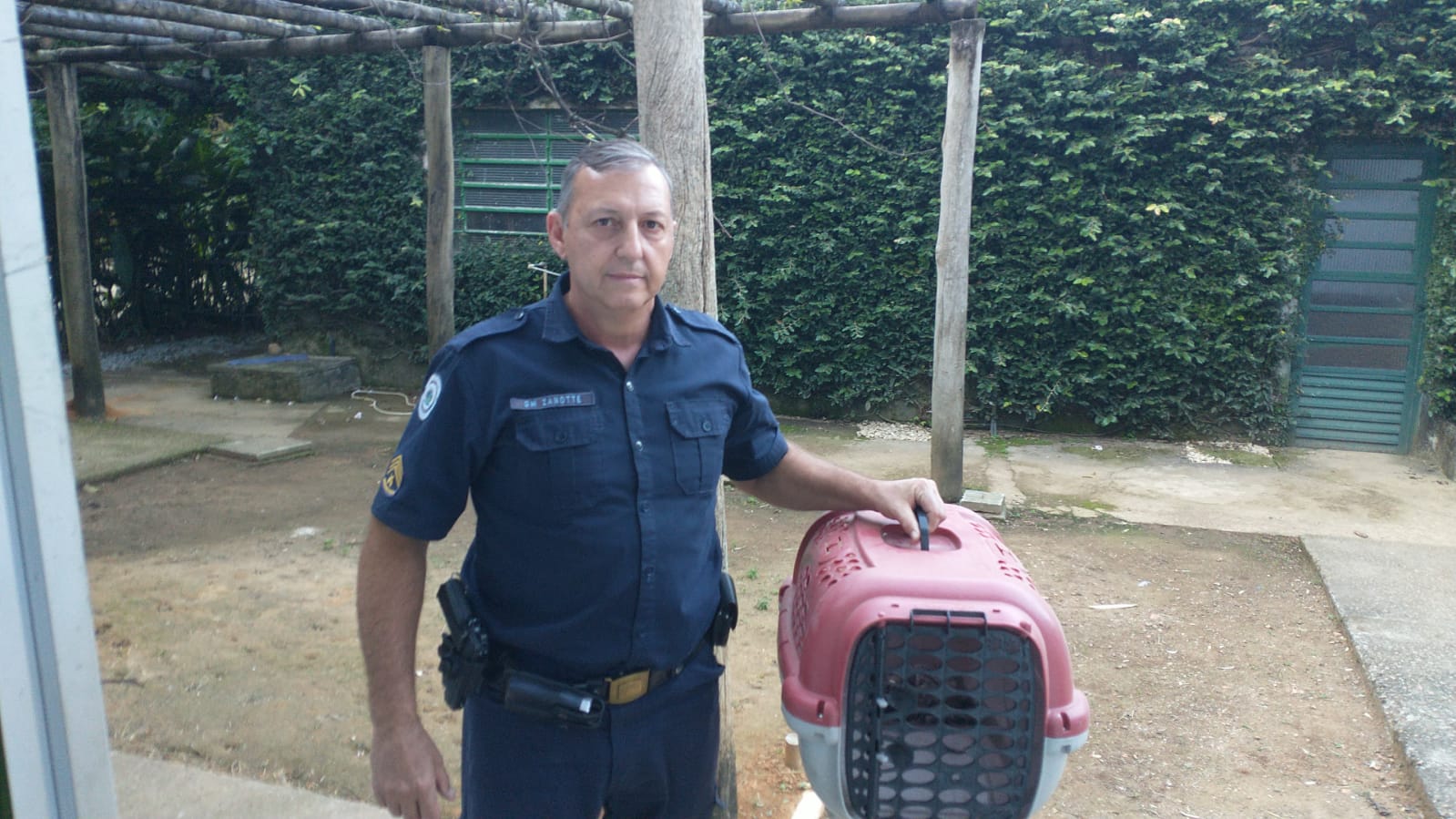 (44308) – Sagui-de-tufo-preto, encontrado em residência após briga de grupo, com escoriação no rosto e membros. Entrgeue pela Guarda Municipal de Valinhos no dia 02-07-2023.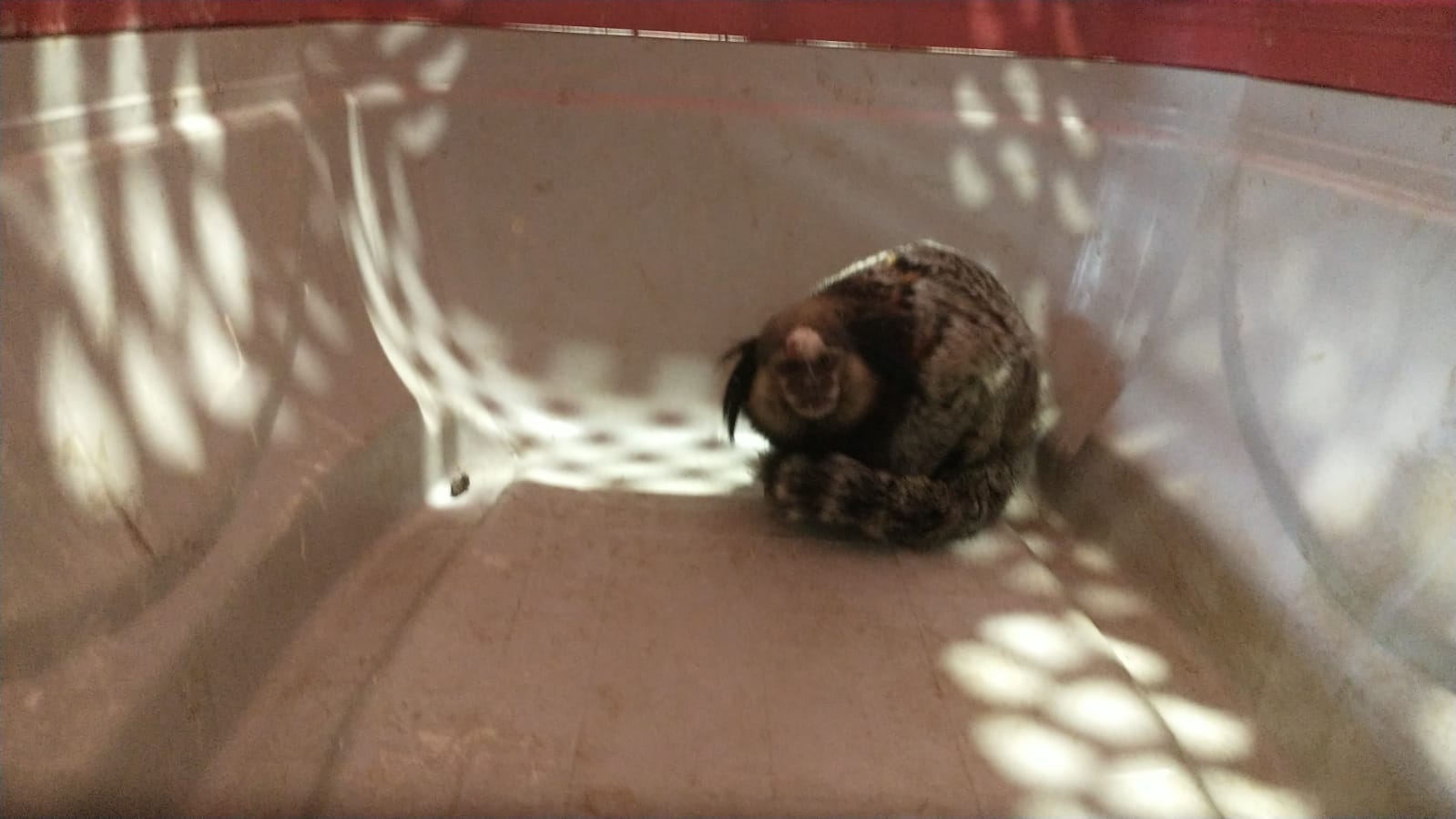 (44308) – Sagui-de-tufo-preto.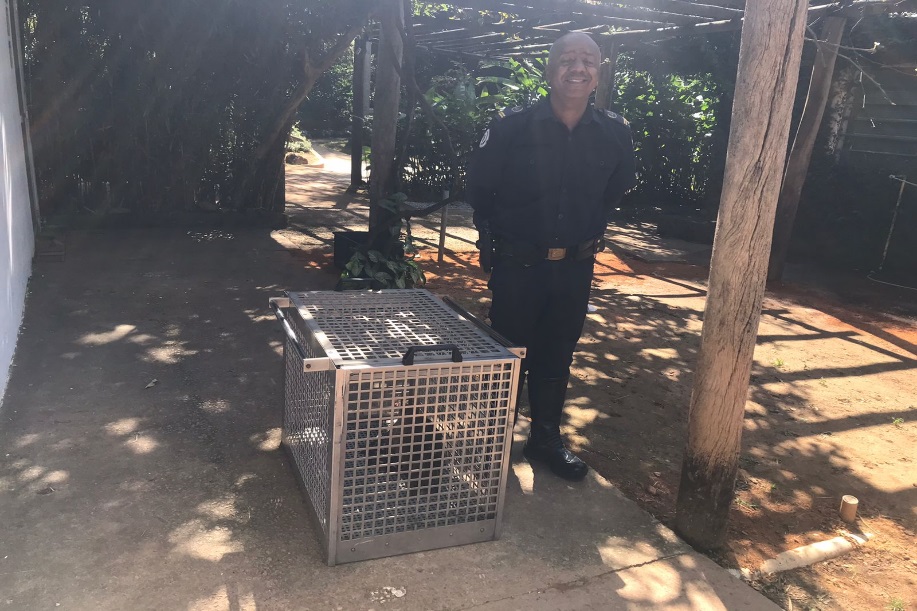 (44312) - Seriema, com fratura em membro posterior esquerdo. Entregue pela Guarda Municipal de Valinhos no dia 03-07-2023.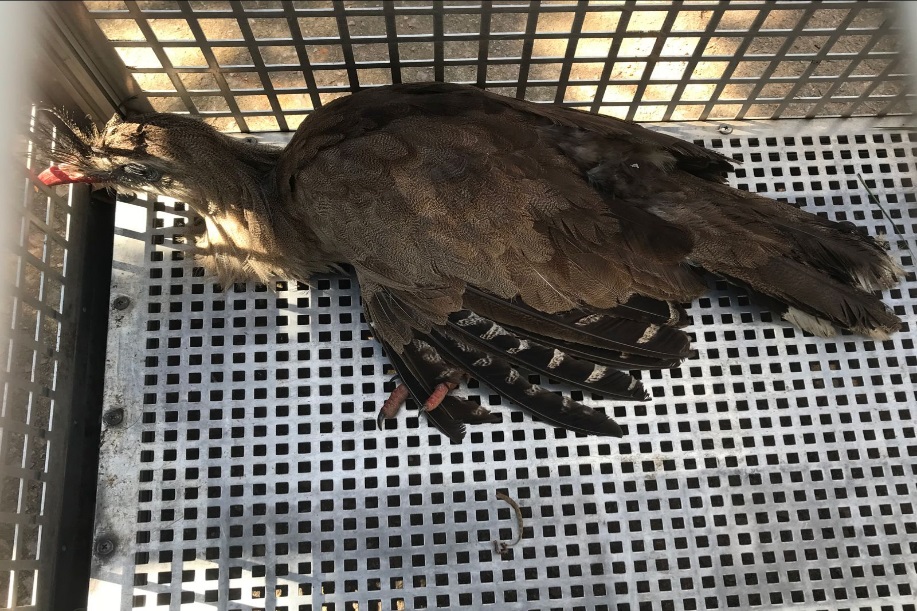 (44312) – Seriema.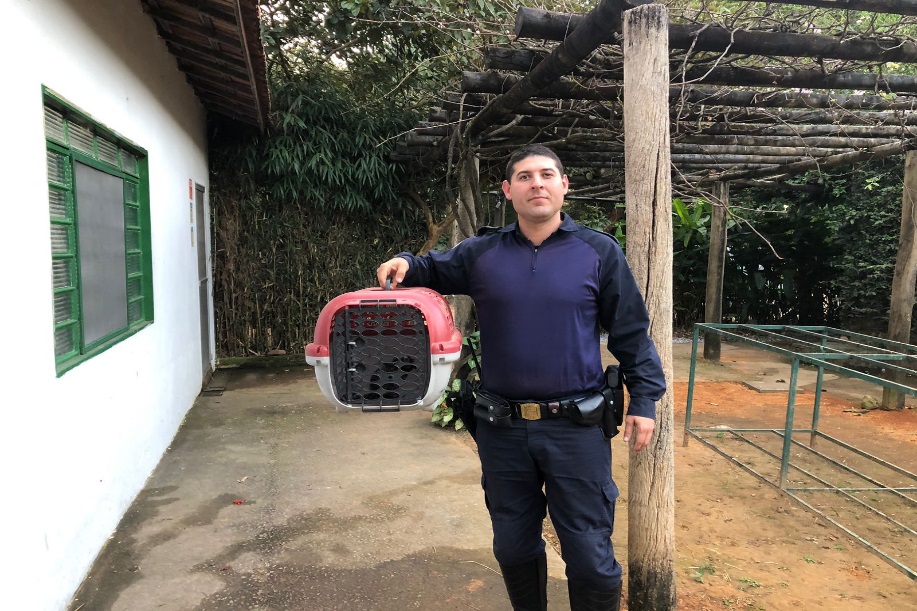 (44324) – Sagui-de-tufo-preto, agredido por bando, com lesão em membro posterior direito. Entregue pela Guarda Municipal de Valinhos no dia 04-07-2023.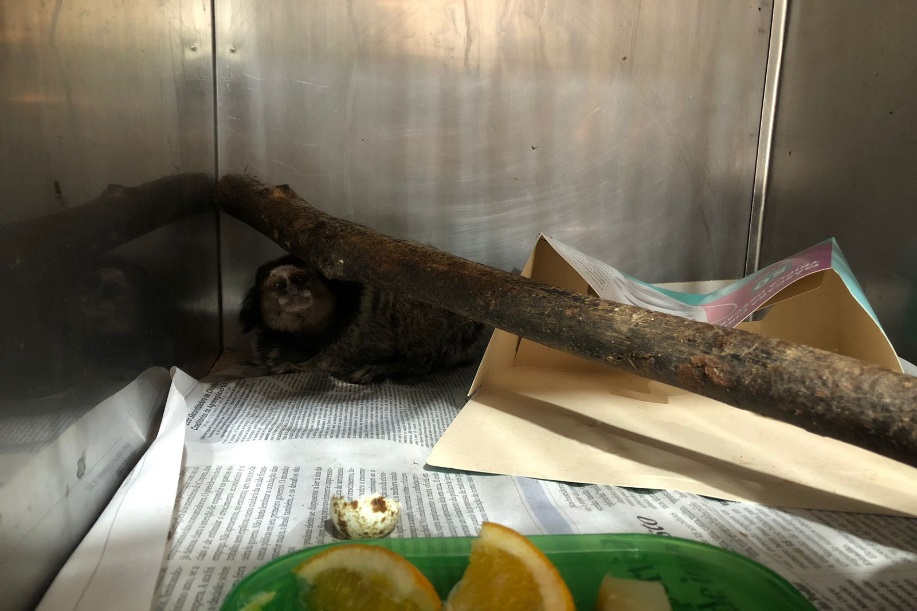 (44324) – Sagui-de-tufo-preto.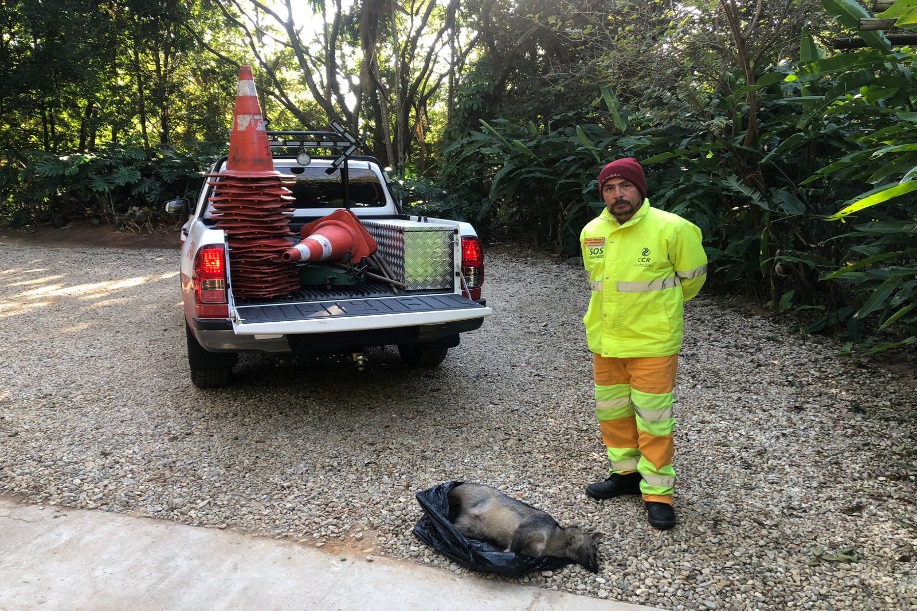 (44327) - Cachorro-do-mato, macho, jovem, encontrado em beira de rodovia em Valinhos. Entregue pela CCR Autoban no dia 05-07-2023.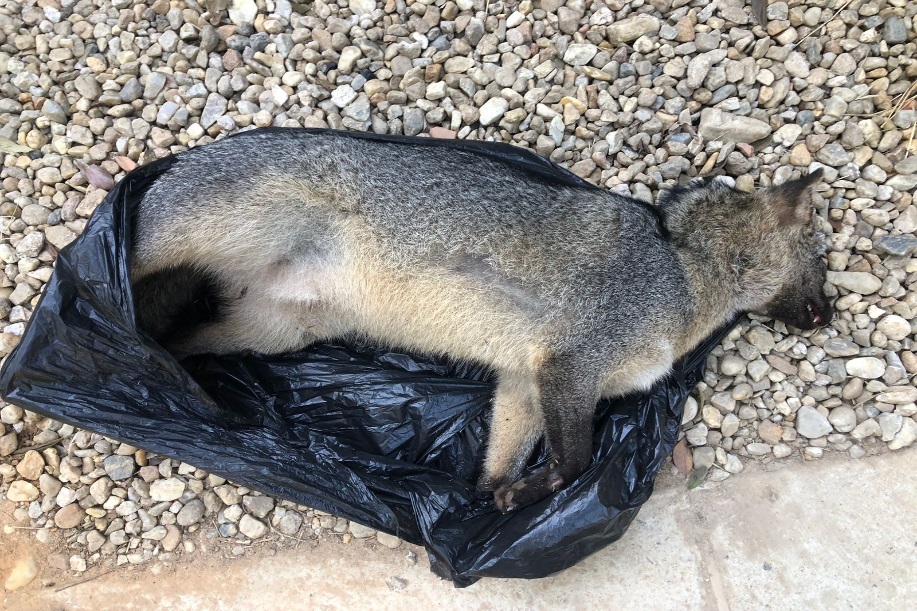 (44327) - Cachorro-do-mato.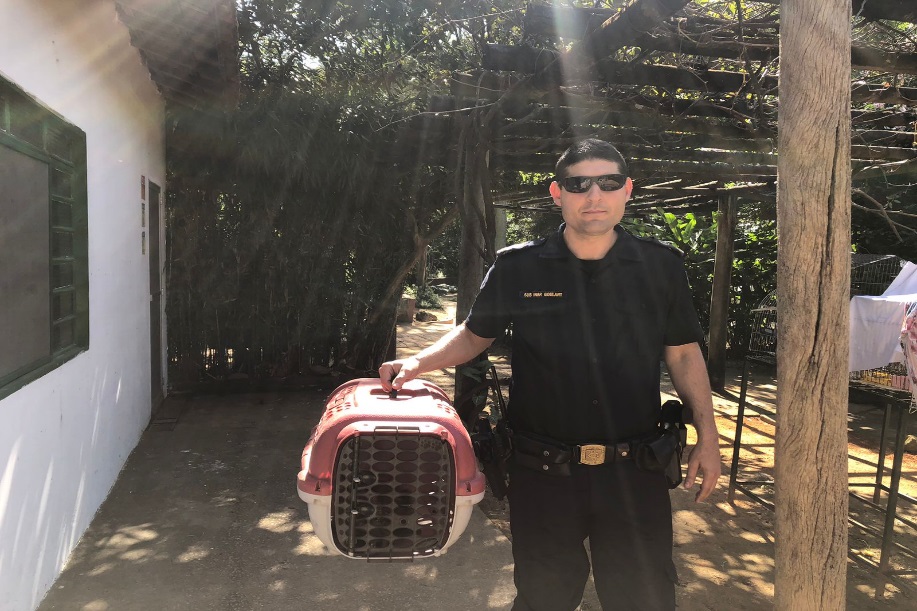 (44343) - Ouriço-cacheiro, com ferimento em calota craniana e perda de função de olho esquerdo. Entregue pela Guarda Municipal de Valinhos no dia 08-07-2023.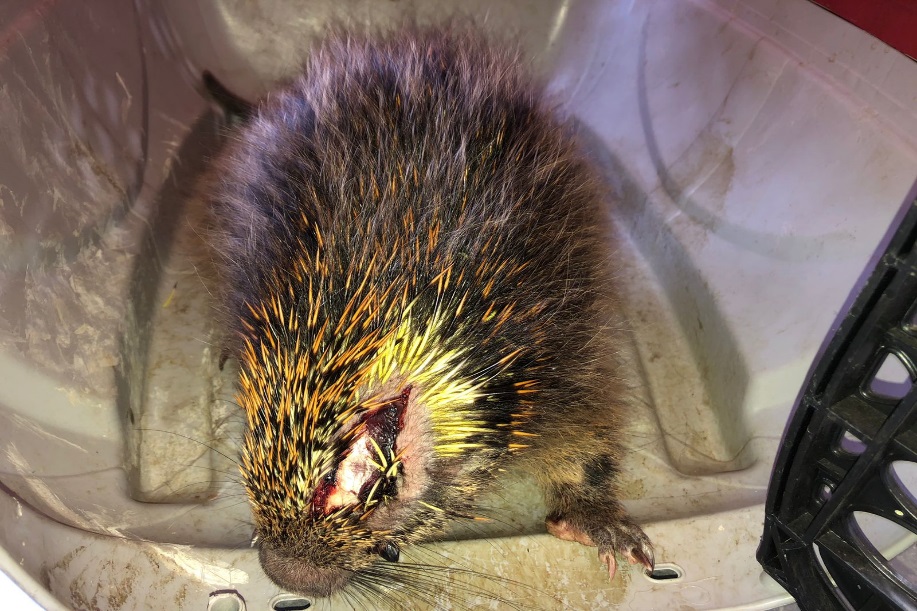 (44343) - Ouriço-cacheiro.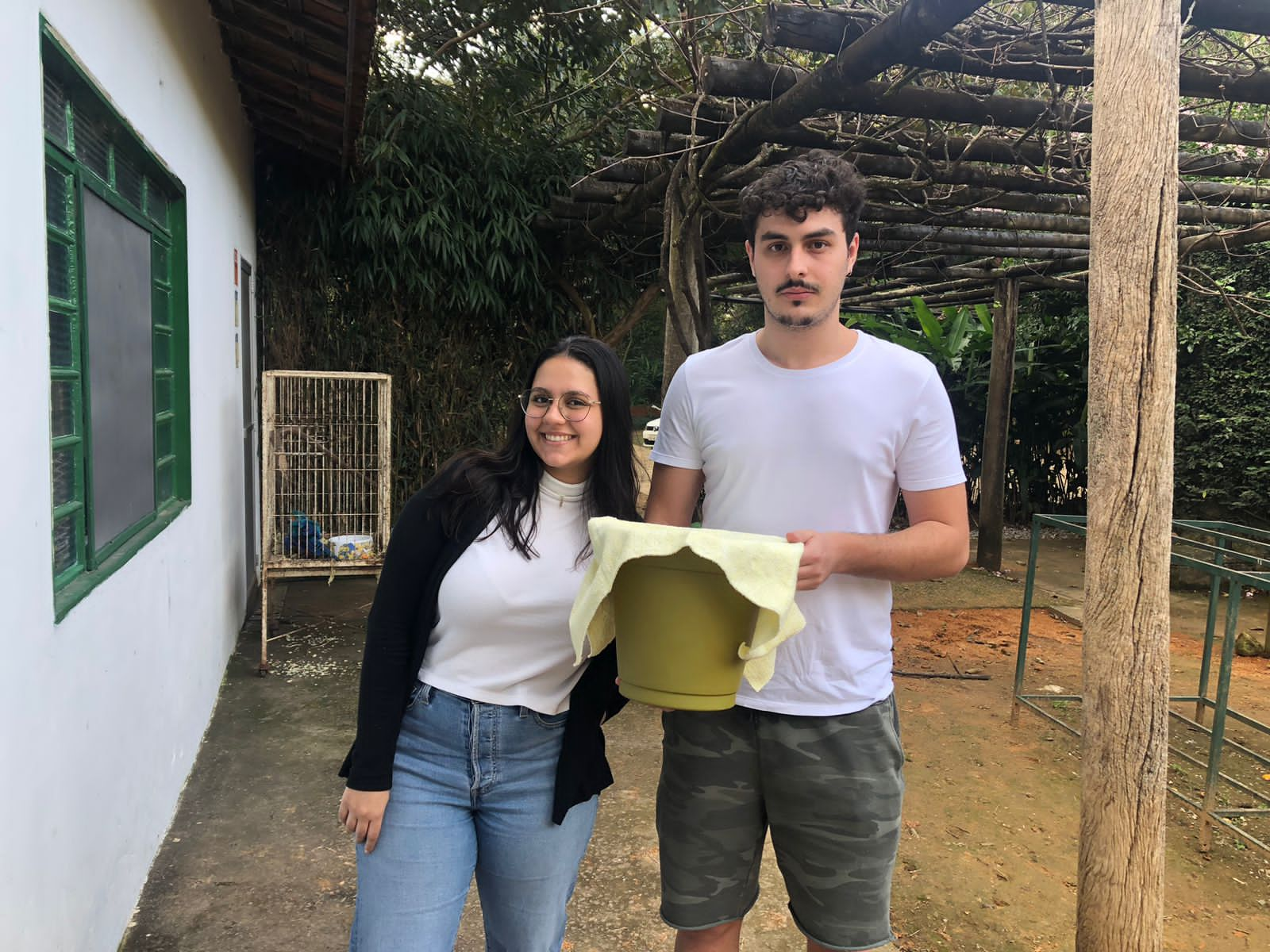 (44358) - Maritaca, encontrada em via pública, com lesão em membro posterior esquerdo com edemaciação e sangramento ativo. Entregue por munícipe de Valinhos no dia 12-07-2023.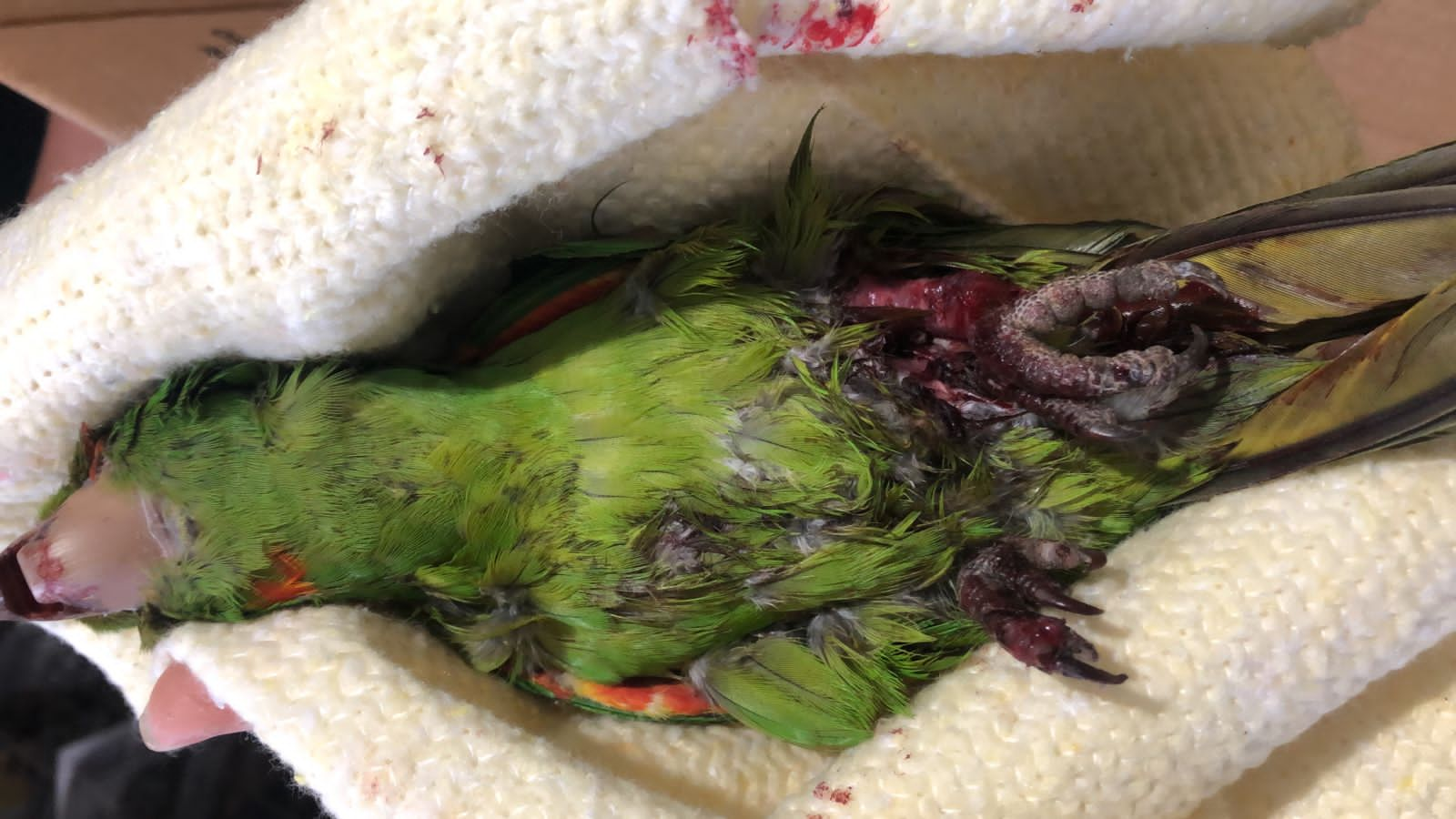 (44358) – Maritaca.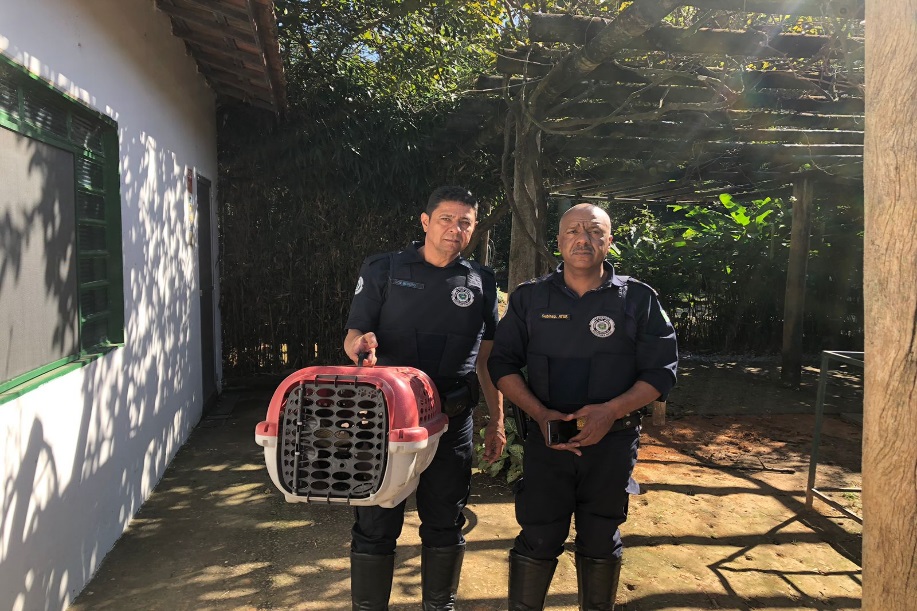 (44359) - Carcará, encontrado em rodovia, com fratura em rádio de asa direita. Entregue pela Guarda Municipal de Valinhos no dia 13-07-2023.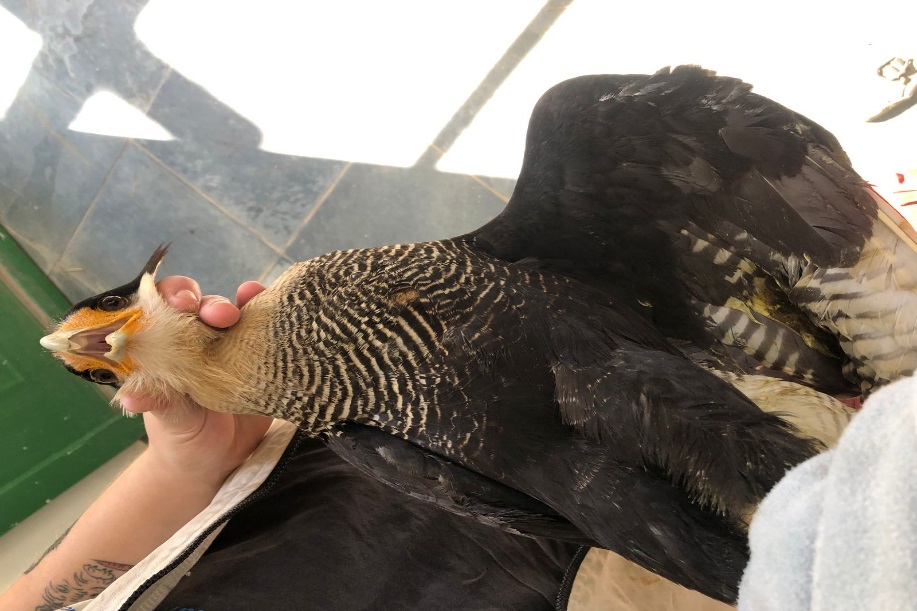 (44359) – Carcará.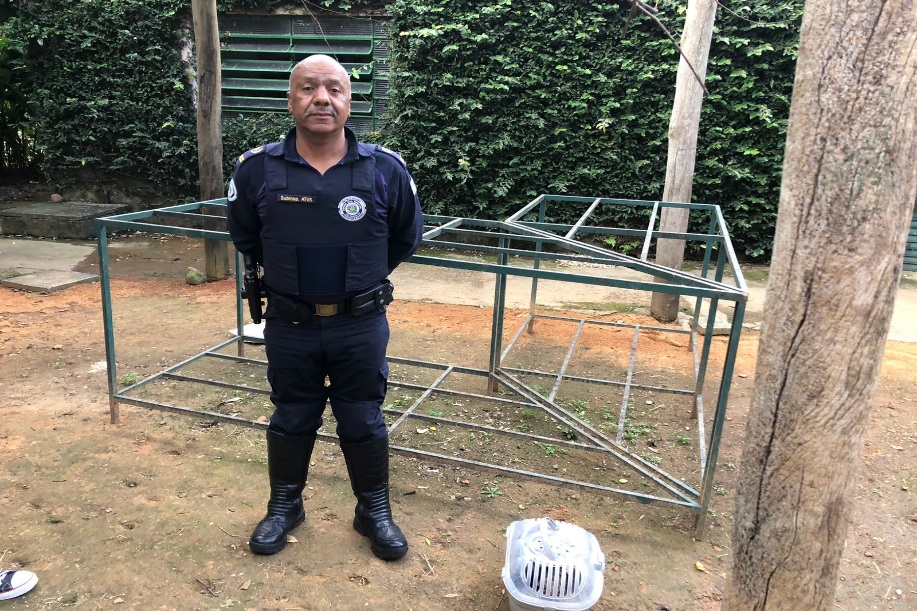 (44376) – Gambá-de-orelha-branca, encontrado caído em via pública, com protrusão ocular bilateral, laceração em língua, fratura em palato duro e mandíbula. Entregue pela Guarda Municipal de Valinhos no dia 13-07-2023.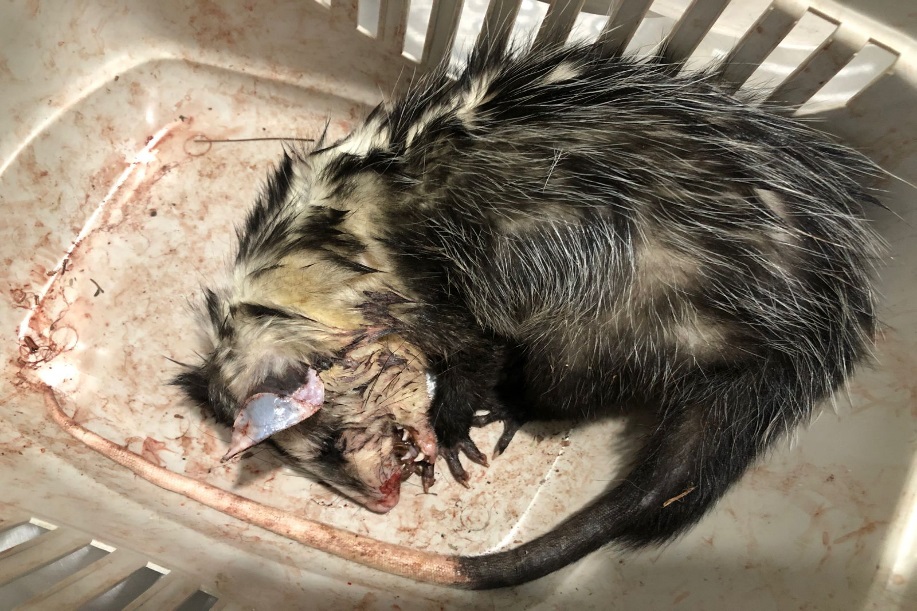 (44376) – Gambá-de-orelha-branca.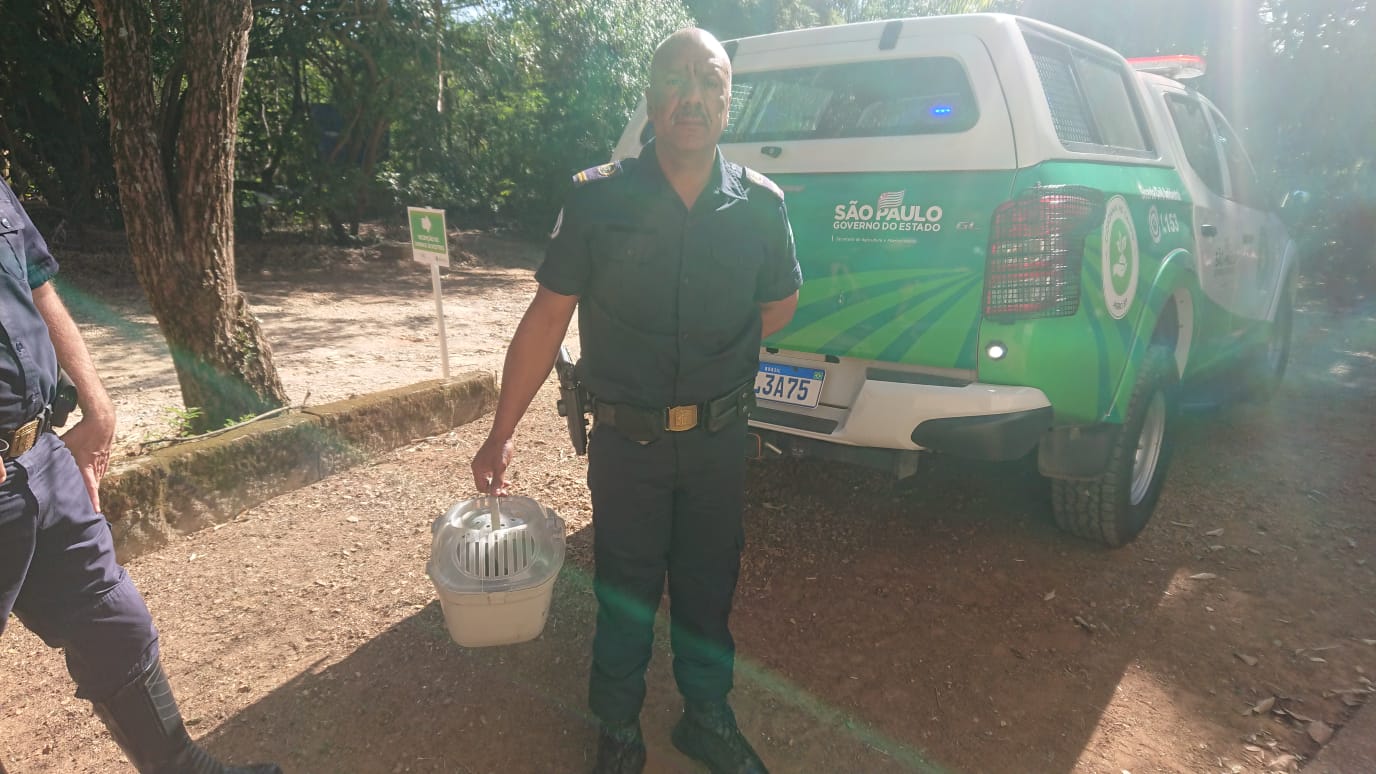 (44407) - Sabiá-poca, encontrado enroscado em linha de pipa. Entregue pela Guarda Municipal de Valinhos no dia 21-07-2023.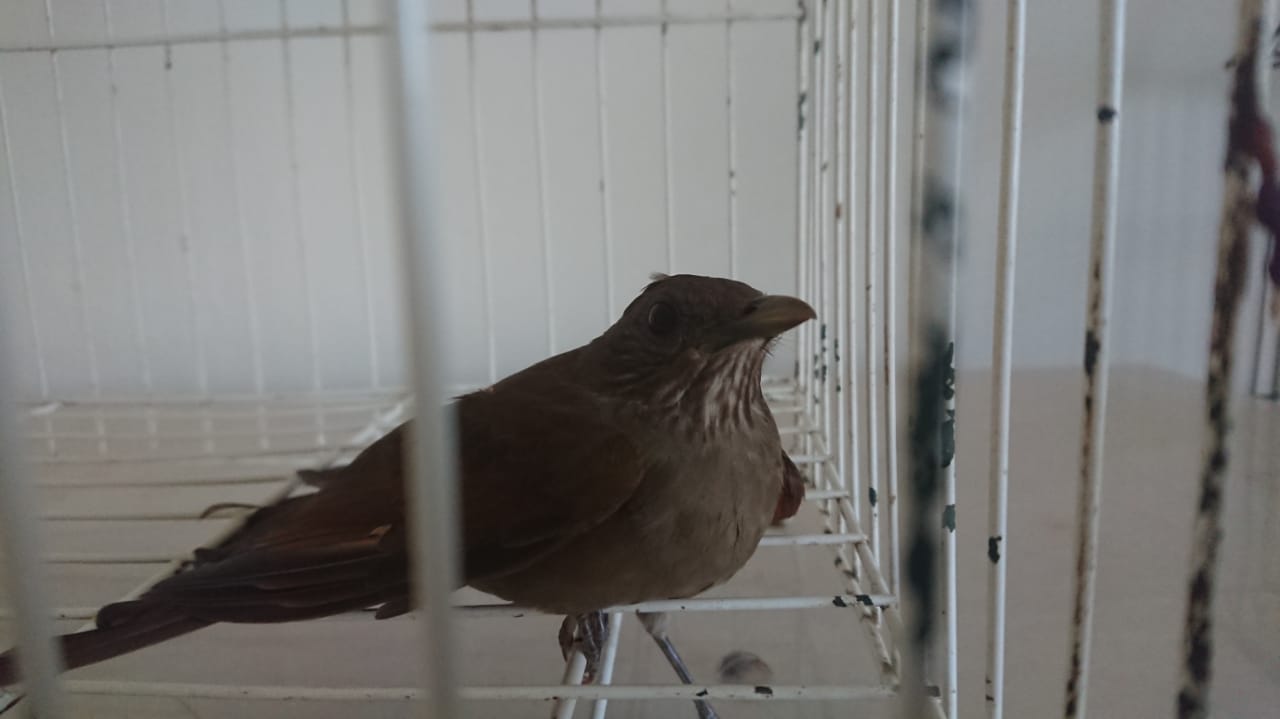 (44407) - Sabiá-poca.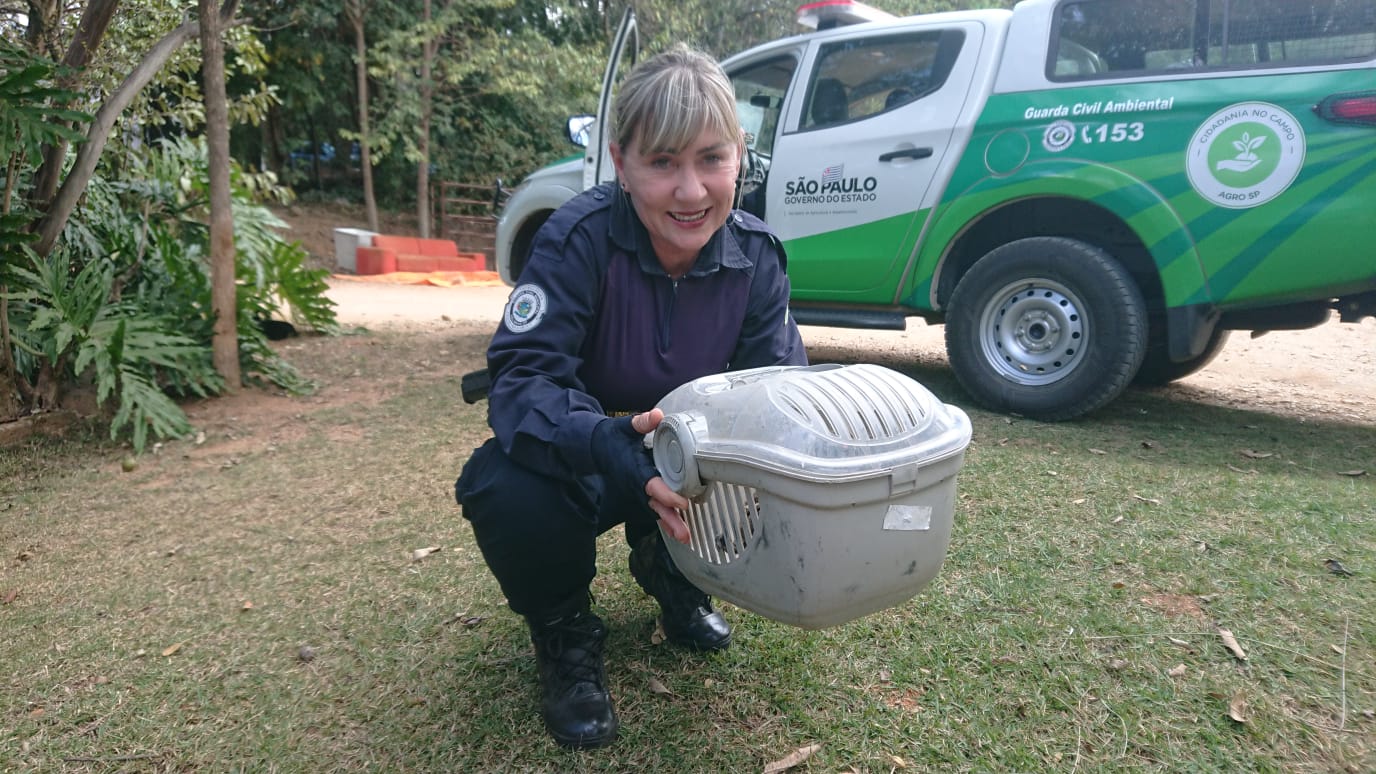 (44424) – Sagui-híbrido, atropelado. Entregue pela Guarda Municipal de Valinhos no dia 25-07-2023.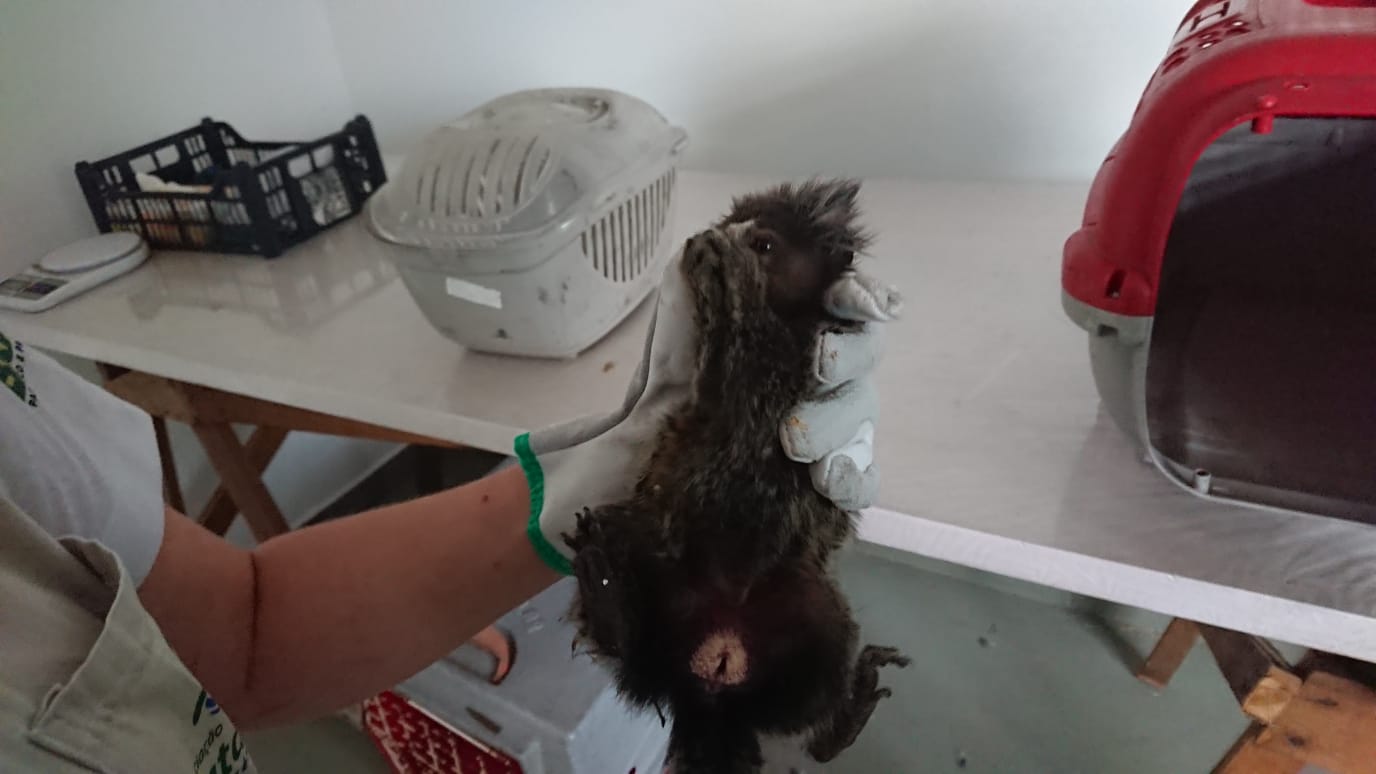 (44424) – Sagui-híbrido.RGDATA DE ENTRADANOME POPULARNOME CIENTÍFICO4430802/07/2023Sagui-de-tufo-pretoCallithrix penicillata4431203/07/2023SeriemaCariama cristata4432404/07/2023Sagui-de-tufo-pretoCallithrix penicillata4432705/07/2023Cachorro-do-matoCerdocyon thous4434308/07/2023Ouriço-cacheiroSphiggurus villosus4435812/07/2023Periquitão-maracanãPsittacara leucophthalmus4435913/07/2023CarcaráCaracara plancus4437613/07/2023Gambá-de-orelha-brancaDidelphis albiventris4439618/07/2023Gambá-de-orelha-brancaDidelphis albiventris4439718/07/2023Gambá-de-orelha-brancaDidelphis albiventris4440721/07/2023Sabiá-do-barrancoTurus leucomelas4442425/07/2023Sagui-híbridoCallithrix penicillataTOTAL: 12 ANIMAISTOTAL: 12 ANIMAISTOTAL: 12 ANIMAISTOTAL: 12 ANIMAISCLASSENº DE ANIMAIS%Aves433,33%Mamíferos866,67%RépteisTOTAL:12100%RGDATA DE ENTRADANOME POPULARNOME CIENTÍFICODESTINODATA DE SAÍDA4385220/05/2023Sagui-de-tufo-pretoCallithrix penicillataOBITO02/07/20234390001/06/2023Trinca-ferroSaltator similisOBITO25/07/20234430802/07/2023Sagui-de-tufo-pretoCallithrix penicillataOBITO20/07/20234431203/07/2023SeriemaCariama cristataOBITO04/07/20234432705/07/2023Cachorro-do-matoCerdocyon thousOBITO05/07/20234434308/07/2023Ouriço-cacheiroSphiggurus villosusOBITO30/07/20234435812/07/2023Periquitão-maracanãPsittacara leucophthalmusOBITO16/07/20234437613/07/2023Gambá-de-orelha-brancaDidelphis albiventrisOBITO13/07/2023TOTAL: 8 ANIMAISTOTAL: 8 ANIMAISTOTAL: 8 ANIMAISTOTAL: 8 ANIMAISTOTAL: 8 ANIMAISTOTAL: 8 ANIMAISCLASSENº DE ANIMAIS%Aves337,5%Mamíferos562,5%RépteisTOTAL:8100%RGDATA DE ENTRADANOME POPULARNOME CIENTÍFICO3643210/01/2022Trinca-ferroSaltator similis3643310/01/2022Trinca-ferroSaltator similis3643410/01/2022Trinca-ferroSaltator similis3643510/01/2022Trinca-ferroSaltator similis3643610/01/2022Trinca-ferroSaltator similis3643710/01/2022Trinca-ferroSaltator similis3643810/01/2022Trinca-ferroSaltator similis3643910/01/2022Trinca-ferroSaltator similis3644010/01/2022Trinca-ferroSaltator similis3644110/01/2022Trinca-ferroSaltator similis3644210/01/2022Trinca-ferroSaltator similis3644310/01/2022Trinca-ferroSaltator similis3644410/01/2022Trinca-ferroSaltator similis3644510/01/2022Trinca-ferroSaltator similis3644610/01/2022Trinca-ferroSaltator similis3644710/01/2022Trinca-ferroSaltator similis3644910/01/2022Trinca-ferroSaltator similis3645110/01/2022Trinca-ferroSaltator similis3645210/01/2022Trinca-ferroSaltator similis3645410/01/2022AzulãoCyanocompsa brissonii3645510/01/2022Papa-capimSporophila nigricollis3669012/01/2022Quiri-quiriFalco sparverius3689305/02/2022Periquitão-maracanãPsittacara leucophthalmus3689405/02/2022Periquitão-maracanãPsittacara leucophthalmus3698709/02/2022Periquitão-maracanãPsittacara leucophthalmus3711316/02/2022Periquitão-maracanãPsittacara leucophthalmus3711416/02/2022Periquitão-maracanãPsittacara leucophthalmus3711516/02/2022Periquitão-maracanãPsittacara leucophthalmus3711616/02/2022Periquitão-maracanãPsittacara leucophthalmus3711716/02/2022Periquitão-maracanãPsittacara leucophthalmus3726924/02/2022Ouriço-pigmeuAtelerix albiventris3729425/02/2022Periquitão-maracanãPsittacara leucophthalmus3732526/02/2022Periquitão-maracanãPsittacara leucophthalmus3767412/03/2022Jabuti-pirangaChelonoidis carbonaria3769714/03/2022Periquitão-maracanãPsittacara leucophthalmus3771314/03/2022PintassilgoSpinus magellanicus3771514/03/2022Papa-capimSporophila nigricollis3777117/03/2022Periquitão-maracanãPsittacara leucophthalmus3779419/03/2022Tatu-galinhaDasypus novemcinctus3786326/03/2022Sagui-de-tufo-pretoCallithrix penicillata3789629/03/2022Periquitão-maracanãPsittacara leucophthalmus3797308/04/2022Sagui-de-tufo-pretoCallithrix penicillata3850626/04/2022Mocho-orelhudoBubo virginianus3858005/05/2022ColeirinhoSporophila caerulescens3858705/05/2022ColeirinhoSporophila caerulescens3859005/05/2022Trinca-ferroSaltator similis3859205/05/2022PintassilgoSpinus magellanicus3859605/05/2022Canário-da-terraSicalis flaveola3859705/05/2022Canário-da-terraSicalis flaveola3859805/05/2022Canário-da-terraSicalis flaveola3876425/05/2022Periquitão-maracanãPsittacara leucophthalmus3907919/07/2022Periquitão-maracanãPsittacara leucophthalmus3911024/07/2022ColeirinhoSporophila caerulescens3920405/08/2022Papagaio-verdadeiroAmazona aestiva3963515/09/2022Arara-canindéAra ararauna4004303/10/2022GambáDidelphis sp.4004403/10/2022GambáDidelphis sp.4004503/10/2022GambáDidelphis sp.4004603/10/2022GambáDidelphis sp.4004703/10/2022GambáDidelphis sp.4010004/10/2022Gambá-de-orelha-brancaDidelphis albiventris4012605/10/2022Papagaio-galegoAlipiopsitta xanthops4025108/10/2022Gambá-de-orelha-brancaDidelphis albiventris4025208/10/2022Gambá-de-orelha-brancaDidelphis albiventris4025308/10/2022Gambá-de-orelha-brancaDidelphis albiventris4025408/10/2022Gambá-de-orelha-brancaDidelphis albiventris4025508/10/2022Gambá-de-orelha-brancaDidelphis albiventris4034610/10/2022Coruja-do-matoMegascops choliba4047316/10/2022Pássaro-pretoGnorimopsar chopi4047416/10/2022Tico-ticoZonotrichia capensis4047616/10/2022Sabiá-do-barrancoTurdus leucomelas4052518/10/2022Ouriço-cacheiroSphiggurus villosus4057620/10/2022GambáDidelphis sp.4059521/10/2022Coruja-do-matoMegascops choliba4063923/10/2022Coruja-do-matoMegascops choliba4076228/10/2022Passeriforme não identificado-4077429/10/2022Sagui-de-tufo-pretoCallithrix penicillata4078731/10/2022GambáDidelphis sp.4079131/10/2022Coruja-buraqueiraAthene cunicularia4081801/11/2022JabutiChelonoidis sp.4092205/11/2022CambacicaCoereba flaveola4094708/11/2022Coruja-do-matoMegascops choliba4094808/11/2022Coruja-do-matoMegascops choliba4112820/11/2022Canário-da-terraSicalis flaveola4113020/11/2022ColeirinhoSporophila caerulescens4116221/11/2022Arara-canindéAra ararauna4123525/11/2022Coruja-do-matoMegascops choliba4126427/11/2022Canário-da-terraSicalis flaveola4126527/11/2022Canário-da-terraSicalis flaveola4127527/11/2022Sagui4140228/11/2022Andorinhão-do-temporalChaetura meridionalis4162713/12/2022CarcaráCaracara plancus4223618/01/2023Gambá-de-orelha-brancaDidelphis albiventris4227019/01/2023Gambá-de-orelha-brancaDidelphis albiventris4227119/01/2023Gambá-de-orelha-brancaDidelphis albiventris4235025/01/2023Jabuti-pirangaChelonoidis carbonaria4257208/02/2023Papagaio-verdadeiroAmazona aestiva4262010/02/2023GambáDidelphis sp.4263911/02/2023Canário-da-terraSicalis flaveola4264011/02/2023Canário-da-terraSicalis flaveola4264111/02/2023Canário-da-terraSicalis flaveola4264211/02/2023Canário-da-terraSicalis flaveola4264311/02/2023Canário-da-terraSicalis flaveola4264411/02/2023Canário-da-terraSicalis flaveola4264511/02/2023Canário-da-terraSicalis flaveola4264611/02/2023Canário-da-terraSicalis flaveola4264711/02/2023Canário-da-terraSicalis flaveola4292401/03/2023AvoanteZenaida auriculata4308404/03/2023Periquitão-maracanãPsittacara leucophthalmus4316310/03/2023Periquitão-maracanãPsittacara leucophthalmus4320113/03/2023Galo-da-campinaParoaria dominicana4330618/03/2023Urubu-de-cabeça-pretaCoragyps atratus4353705/04/2023Periquitão-maracanãPsittacara leucophthalmus4375302/05/2023Marreco-ananaíAmazonetta brasiliensis4376504/05/2023Periquitão-maracanãPsittacara leucophthalmus4383618/05/2023Gambá-de-orelha-brancaDidelphis albiventris4383818/05/2023Sagui-de-tufo-pretoCallithrix penicillata4385120/05/2023JabutiChelonoidis carbonaria4385420/05/2023Gavião-carijóRupornis magnirostris4390401/06/2023Pitangol-4390501/06/2023Pitangol-4390601/06/2023Pitangol-4390701/06/2023Pitangol-4390801/06/2023Canário-belgaSerinus canario domesticus4390901/06/2023Canário-belgaSerinus canario domesticus4392603/06/2023Periquitão-maracanãPsittacara leucophthalmus4394506/06/2023Trinca-ferroSaltator similis4394606/06/2023Canário-da-terraSicalis flaveolla4401015/06/2023Gambá-de-orelha-brancaDidelphis albiventris4432404/07/2023Sagui-de-tufo-pretoCallithrix penicillata4435913/07/2023CarcaráCaracara plancus4439618/07/2023Gambá-de-orelha-brancaDidelphis albiventris4439718/07/2023Gambá-de-orelha-brancaDidelphis albiventris4440721/07/2023Sabiá-do-barrancoTurus leucomelas4442425/07/2023Sagui-híbridoCallithrix penicillataTOTAL: 135 ANIMAISTOTAL: 135 ANIMAISTOTAL: 135 ANIMAISTOTAL: 135 ANIMAIS